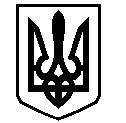 У К Р А Ї Н АВАСИЛІВСЬКА МІСЬКА РАДАЗАПОРІЗЬКОЇ ОБЛАСТІсьомого скликаннясорок шоста (позачергова) сесіяР  І  Ш  Е  Н  Н  Я17  вересня  2019                                                                                                             № 13Про затвердження   технічної документації із  землеустрою щодо  встановлення (відновлення) меж земельної ділянки в натурі (на місцевості)  для будівництва і обслуговування житлового будинку, господарських будівель і споруд (присадибна ділянка)  та  передачу земельної ділянки безоплатно у власність в м. Василівка, пров. Заводський 29 Яковенко М.М.	Керуючись ст.26  Закону України «Про місцеве самоврядування в Україні»,  ст.ст.12,40,116,118,121,122  Земельного кодексу України, ст.55 Закону України «Про землеустрій»,  Законами України «Про державний земельний кадастр»,  «Про внесення змін до деяких законодавчих актів України  щодо розмежування земель державної та комунальної власності»,  розглянувши заяву Яковенко Марини Миколаївни,    що мешкає  в м. Василівка, пров. Заводський 29, про  затвердження  технічної документації із землеустрою щодо встановлення (відновлення) меж земельної ділянки в натурі (на місцевості) для будівництва та обслуговування житлового будинку, господарських будівель та споруд    та передачу земельної ділянки безоплатно у власність  в м. Василівка, пров. Заводський 29, технічну документацію із землеустрою щодо встановлення (відновлення) меж земельної ділянки в натурі (на місцевості), складену  ПП «Стандарт -2016», Витяг з Державного земельного кадастру НВ-2306193672019 від 08 серпня 20119 року,   Василівська міська радаВ И Р І Ш И Л А :	1. Затвердити Яковенко Марині Миколаївні технічну документацію із землеустрою щодо встановлення (відновлення) меж земельної ділянки в натурі (на місцевості)  площею 0,1000  га для будівництва і обслуговування житлового будинку, господарських будівель і споруд  (присадибна ділянка) в м. Василівка, пров. Заводський 29.	2. Передати Яковенко Марині Миколаївні  безоплатно у власність земельну ділянку із земель житлової та громадської забудови, кадастровий номер 2320910100:04:030:0037,  площею 0,1000 га для будівництва і обслуговування житлового будинку, господарських будівель і споруд (присадибна ділянка) в м. Василівка, пров. Заводський 29. 	3. Зобов’язати  Яковенко Марину Миколаївну  зареєструвати право власності на земельну ділянку  відповідно до вимог  Закону України «Про  державну реєстрацію прав на нерухоме майно та їх обмежень».4. Контроль за виконанням цього рішення покласти на постійну комісію міської ради з питань земельних відносин та земельного кадастру, благоустрою міста та забезпечення екологічної безпеки життєдіяльності населення.Міський голова                                                                                                     Л.М. Цибульняк